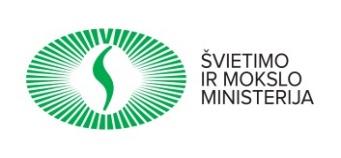 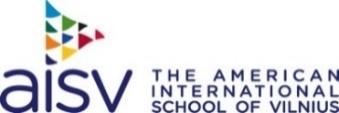 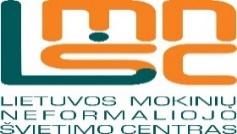 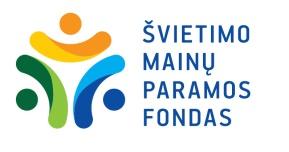 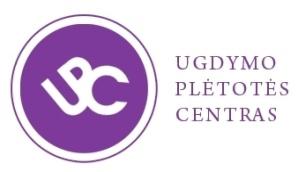 SEPTINTOJI DAUGIAKALBYSTĖS OLIMPIADA ,,AŠ KALBU, TU KALBI – MES BENDRAUJAME!” 2018THE 7TH MULTILINGUAL TOURNAMENT “I SPEAK, YOU SPEAK – WE COMMUNICATE“ 2018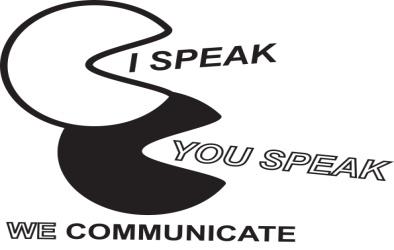 Tikslai ir uždaviniaiGoals and objectivesSkatinti mokinius ir mokytojus mokytis įvairių ir daugiau kalbų.To encourage students and teachers to learn more different languages.Ugdyti mokinių individualiąją daugiakalbystę, kuriant mokyklose daugiakalbę mokymosi aplinką.To develop individual plurilingualism of students by promoting multilingual environment in schools.Plėtoti kalbų mokymosi galimybes ir ugdyti mokinių motyvaciją, supažindinant juos su kalbų mokėjimo  teikiama nauda.To develop different language learning possibilities and motivation to learn languages by raising awareness of benefits of plurilingualism.Skatinti kultūrinį ir sociokultūrinį pažinimą, kuris atsiskleidžia mokantis įvairių kalbų.To encourage cultural and sociocultural awareness by learning different languages.Skatinti mokinių kūrybiškumą, asmenybės lankstumą, gebėjimą bendrauti įvairiose situacijose panaudojant savo kalbinius įgūdžius ir įvairių kalbų mokėjimo galimybes.To encourage students‘ creativity, personal flexibility, ability to communicate in different situations by using different communication skills and different languages.Olimpiados laikas ir vietaTournament time and placeOlimpiada vyks Panevėžio Juozo Miltinio gimnazijoje  (adresas: Aukštaičių g. 1, Panevėžys)2018 m. balandžio 28 d. (šeštadienį). The tournament will take place in Panevėžys Juozas Miltinis Gymnasium (address: Aukštaičių str. 1, Panevėžys) on Saturday, 28th April, 2018.Olimpiados dalyviaiTournament participantsBendrojo ugdymo mokyklų 9-12 kl. mokinių komandos. Mokyklos komandą sudaro 3  mokiniai. Grades 9-12 students; each team consists of 3 studentsKomandą lydi bet kurios kalbos mokytoja(s). A team is escorted by a language teacher-chaperone.Kiekvienas komandos narys turi mokėti (gebėti kalbėti, skaityti, suprasti iš klausos ir rašyti) ne mažiau negu dvi negimtąsias (užsienio) kalbas. Bendras visų komandos narių kalbų skaičius turi apimti ne mažiau nei tris negimtąsias (užsienio) kalbas. Each team member has to be able to use (speak, read, understand by listening, and write in)  no less than two non-native (foreign) languages. Each team has to be able to use no less than three non-native (foreign) languages in total.Komanda turi išsirinkti kapitoną/ę, sekretorių/ę ir narį/ę, kuri(s) fiksuos laiką.A team  has to elect a captain, a secretary and a time keeper.Olimpiados eiga ir tvarkaTournament procedureOlimpiados konkursinės kalbos turi būti kalbos, kurias dalyviai moka/ mokosi kaip užsienio kalbas.  Pagrindinės užsienio kalbos, kurių mokomasi Lietuvos mokyklose, yra anglų, vokiečių, prancūzų, rusų ir lenkų. Jei komandos dalyviai moka kitas kalbas kaip užsienio, jie gali jas nurodyti paraiškoje kaip konkursines. Konkursine kalba negali būti dalyvių gimtoji arba mokyklos kalba arba kalba kuria kalbama namuose. The languages for the competition must be learned as foreign languages by the participants. The main foreign languages taught in schools in Lithuania are English, German, French, Russian, and Polish. If the team members are learning other languages, they can choose them for the competition and include them in their application form. Native languages of the team members and the languages used at home as well as the language of instruction of the school cannot be included into the application form for the competition. Dalyviai turi būti pasirengę drąsiai ir kūrybiškai reikšti savo mintis, spręsti  įvairias kalbines situacijas, rodyti norą ir gebėjimą bendrauti keliomis kitomis užsienio kalbomis (kurių lygis nemažesnis negu A2). Participants have to be prepared to freely and creatively express their thoughts, respond appropriately in different situations, demonstrate motivation and desire to communicate in several other than native (foreign) languages (no lower than A2 level).Komandos turės atlikti užduotis įvairiomis kalbomis (kurių lygis nemažesnis negu A2) , kurias moka ir  nurodė paraiškoje. Komandos negalės dalyvauti konkursinėse užduotyse tomis kalbomis,  kurios yra mokinio/ės gimtoji kalba ir komandos mokyklos kalba. Pvz.: Tarptautinės Amerikos mokyklos Vilniuje komanda nedalyvaus anglų kalbos konkursinėse užduotyse, nes tai yra šios mokyklos mokomoji kalba; Vilniaus „Santaros“ gimnazija nedalyvaus rusų kalbos konkursinėse užduotyse, nes tai yra šios mokyklos mokomoji kalba.Teams will take part in the assignments in different languages (no lower than A2 level) that the team members know/can use as indicated in the school application. The team will have to skip the tournament tasks in the students‘ native languages and the school‘s language of instruction. E.g. the American International School of Vilnius will not take part in the tournament for the English language as English is the language of instruction in this school; Vilnius „Santara“ Gymnasium will not take part in the tournament for the Russian language as the language of instruction in this school is Russian.)Komanda turi paruošti namų užduotį - sukurti mobiliąją aplikaciją “Padovanok idėją daugiakalbei Lietuvai” ir ją pristatyti. Pristatymo trukmė - 1 minutė. Komanda pasirenka kokia forma, kokia kalba (ar keliomis kalbomis) pristatys užduotį. Visi olimpiados dalyviai balsuos už kūrybiškiausias ir įdomiausias idėjas. Daugiausiai balsų surinkusių idėjų autoriai (komandos) bus apdovanotos specialiais rėmėjų prizais. 	Teams have to prepare a homework assignment which is to create an app “Provide an idea for multilingual Lithuania”	and present it at the tournament. The length of the presentation should be up to 1 minute. The teams choose the format and the language (or multiple languages) for their presentation. All tournament participants will vote for the most creative and original ideas. The authors (teams) of the winning ideas will be awarded with special prizes by sponsors.  Iki 2018 m. vasario mėn. 5 d.  mokyklos turi informuoti olimpiados organizacinį komitetą apie dalyvavimą olimpiadoje užpildant paraišką (paraiškos formą galite atsisiųsti čia).  February 5th , 2018, is the deadline for team applications. Schools have to submit the completed application form (download here) to the organising committee.Po paraiškų pateikimo, kviečiamos dalyvauti  mokyklos bus detaliau informuojamos apie olimpiados eigą, struktūrą, dalyvius ir kt.After the application deadline, all invited to participate schools will be informed in detail about the tournament structure, tasks, participants, etc.Olimpiados finansavimasTournament SponsorshipMoksleivių ir mokytojų (savo komandų) dalyvavimą olimpiadoje (transporto išlaidas) finansuoja dalyvaujančios mokyklos. Olimpiados metu dalyvių maitinimo išlaidas padengs organizatoriai. The participating schools are expected to cover the participation expenses (transportation expenses) of their students and teachers (their school team). Meals for the participants will be provided by the organisers. Olimpiados PartneriaiPartners Švietimo ir mokslo ministerija Ministry of Education & Sciencewww.smm.lt Tarptautinė Amerikos mokykla Vilniuje        American International School of Vilniuswww.aisv.ltŠvietimo mainų paramos fondasEducation Exchanges Support Foundationwww.smpf.ltLietuvos mokinių neformaliojo švietimo centras Lithuanian Center for Non-Formal Youth Educationwww.lmnsc.lt  Gėtės institutas LietuvojeGoethe-Institut Litauenwww.goethe.de/lietuvaPrancūzų institutas LietuvojeL’Institut français de Lituaniewww.institutfrancais-lituanie.comDXC technology Balticwww.dxc.technologyPanevėžio Juozo Miltinio Gimnazija Panevėžys Juozas Miltinis Gymnasiumwww.miltiniogimnazija.ltUgdymo plėtotės centras Education Development Centrewww.upc.smm.ltBritų tarybaBritish Councilwww.britishcouncil.ltOlimpiados apdovanojimai Tournament awards and prizesVisiems olimpiados dalyviams, mokiniams ir mokytojams, bus įteikti dalyvio pažymėjimai. All the participants, students and teachers, will receive certificates of participation.Komandoms, laimėjusioms pirmąsias tris (prizines) vietas, bus suteikta galimybė vieną dieną mokytis Tarptautinėje Amerikos mokykloje Vilniuje (www.aisv.lt).1-3rd prize winner teams will be invited to study at the American International School of Vilnius for a day.Olimpiados dalyviai taip pat bus apdovanoti kitų rėmėjų prizais.Other prizes by sponsors will be also available.  Olimpiados struktūra (bus patikslinta po paraiškų gavimo)Tournament structure (TBD)Olimpiadoje nebus kontrolinių darbų/testų raštu. Tai bus įvairiausių individualių ir komandinių užduočių konkursas, kurio metu moksleiviai turės galimybę parodyti savo kalbinius gebėjimus (skaitymo, rašymo, supratimo iš klausos, kalbėjimo), atliekant kūrybines užduotis, bendraujant įvairiose situacijose, adekvačiai reaguojant į pateiktą situaciją ir bendraujant su savo komandos bei kitų komandų nariais bei mokytojais. Komandos taip pat turės pritaikyti savo žinias apie kitas konkurso kalbų šalis, jų geografiją, kultūrą ir pan.There will be no traditional test-like tasks during the tournament. The individual and team tasks will require to demonstrate language skills (reading, writing, listening and speaking) through completing creative assignments which will require to communicate in different situations, to react appropriately to and in  a given situation, communicate with team mates, other participants and teachers. The teams will have to apply their knowledge about other countries where the languages of the tournament are spoken including knowledge of cultures, geography, etc.Po kiekvienos individualios ir komandinės užduoties komandos rinks taškus, kurie sumuosis konkurso pabaigoje. Konkurso uždarymo ceremonijos metu bus paskelbti nugalėtojai, surinkę daugiausiai konkursinių taškų.After each individual or team task, each team will collect points which will be accumulated throughout the tournament and counted at the end of it. The winners with the most points will be announced and awarded during the closing/award ceremony. Olimpiados organizavimo komitetasTournament organising committeeKomitetas sudarytas iš Švietimo ir mokslo ministerijos, Švietimo mainų paramos fondo, Gėtės instituto, Prancūzų instituto Lietuvoje, DXC technology, Švietimo mainų paramos fondo atstovų, Tarptautinės Amerikos mokyklos ir kitų mokyklų kalbų mokytojų. The organising committee consists of the representatives of the Ministry of Education and Science, Education Exchange Support Foundation, Goethe Institute in Lithuania, French Institute in Lithuania, DXC technology, Educational Exchanges Support Foundation and teachers of languages from the American International School of Vilnius and other schools.VertintojaiJudging PanelKonkurso dalyvių atliktas užduotis vertins kalbų specialistai.  The judging panel will consist of language experts and professionals. Dalyvių rezultatai bus vertinami pagal iš anksto sudarytus ir vertintojams pateiktus vertinimo kriterijus.The performance of all the participants will be judged according to the rubrics which will be developed in advance by the tournament committee and presented to the judging panel.Kontaktinis asmuoContact personIškilus klausimams, prašome kreiptis į Jolitą Norkūnaitę, olimpiados organizacinio komiteto pirmininkę, el. paštu: jnorkunaite@aisv.lt arba mob. tel. 8-614-75982.For any further questions, please contact Jolita Norkūnaitė, Head of the Organising Committee, by mob. 8-614-75982 or e-mail: jnorkunaite@aisv.lt.. 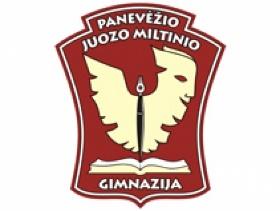 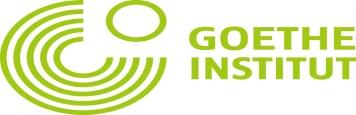 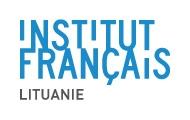 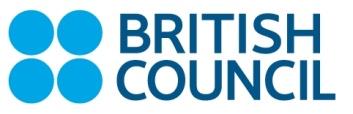 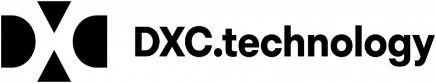 